Asynchronous Learning for Grade 2-3 French ImmersionWeek of May 25, 2021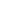 Les animauxBut d’apprentissage:  Je lis et je regarde des vidéos au sujet des animaux. Je fais un projet de recherche en suivant les étapes.But d’apprentissage:  Je lis et je regarde des vidéos au sujet des animaux. Je fais un projet de recherche en suivant les étapes.Bonjour les amis! Cette semaine, nous allons explorer les animaux.Il y a beaucoup de types d’animaux différents dans le monde! Il y a des animaux sauvages et des animaux domestiques. Il y a des animaux petits et grands et de toutes les couleurs! Les animaux ont des caractéristiques spéciales pour survivre dans leurs habitats. Nous partageons la Terre avec les animaux. Comment est-ce que nous pouvons soigner les animaux? Comment est-ce que nos actions mettent certains animaux en danger?Utilise ce dictionnaire visuel pour t’aider et pour ajouter du vocabulaire nouveau que tu apprends.Bonjour les amis! Cette semaine, nous allons explorer les animaux.Il y a beaucoup de types d’animaux différents dans le monde! Il y a des animaux sauvages et des animaux domestiques. Il y a des animaux petits et grands et de toutes les couleurs! Les animaux ont des caractéristiques spéciales pour survivre dans leurs habitats. Nous partageons la Terre avec les animaux. Comment est-ce que nous pouvons soigner les animaux? Comment est-ce que nos actions mettent certains animaux en danger?Utilise ce dictionnaire visuel pour t’aider et pour ajouter du vocabulaire nouveau que tu apprends.Qu’est-ce que je sais à propos des animaux?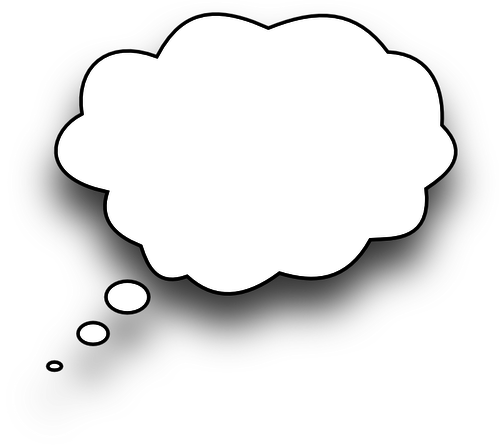 Où habitent les animaux? Donne quelques exemples des habitats.a) Quels animaux peux-tu nommer en français? b) Comment est-ce que tu peux trier (organiser) ces animaux en groupes selon des caractéristiques différentes? (ex. le type d’animal - mammifère, amphibien, etc, l’habitat, la taille, la couleur, le type de nourriture - herbivore, omnivore, carnivore, etc) Essaie de les organiser en groupes différents. Sois créatif/créative! As-tu un animal préféré? Si oui, pourquoi est-ce que tu l’aimes?Comment est-ce que les animaux nous aident dans la vie? Donne quelques exemples.Les animaux diversExplore un ou plusieurs de ces liens: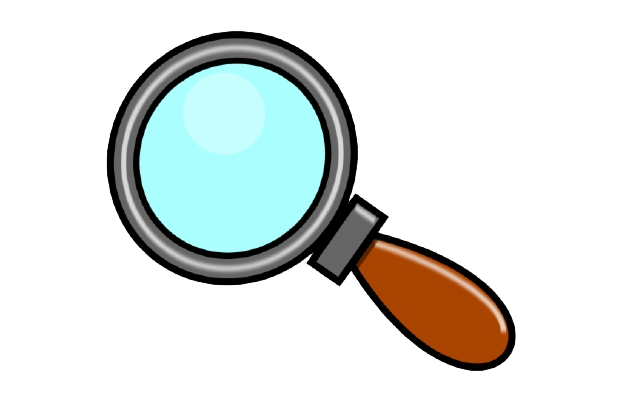 Les animaux de compagnieCinq (il y a plusieurs vidéos dans cette collection à propos des animaux spécifiques)Les animaux à la loupeSi j’étais un animal (il y a plusieurs vidéos dans cette collection à propos des animaux spécifiques)Ces animaux rigolosLes animaux de compagnieQu’est-ce que c’est?Les chats n’aiment pas l’eauLe caribouLa dent longueChoisis un animal qui t’intéresse. Crée une carte de profil pour résumer ce que tu as appris à propos de cet animal selon cet exemple. Tu peux ajouter les autres détails et les autres effets visuels, si tu veux.Soigner les animauxNous avons besoin de soigner des animaux domestiques (les animaux qui habitent avec nous). Tous les animaux ont besoin de notre aide pour protéger leur habitat (la Terre, notre environnement commun). À cause de nos actions, certains animaux sont en danger de disparaître! Explore un ou plusieurs de ces liens:Nourrir des animauxBennie le lapinAlerte! Animaux en danger (pages 22-23)Top 5 des espèces menacéesL’ours polaireLe renard polairePourquoi est-ce que l’animal est en danger? Explique en utilisant des exemples du texte et aussi de tes connaissances antérieures.Il faut agir! Que pourrions-nous faire pour protéger cet animal? Discute de tes idées avec quelqu’un.À la tâche!Fais un projet de recherche  au sujet des animaux. 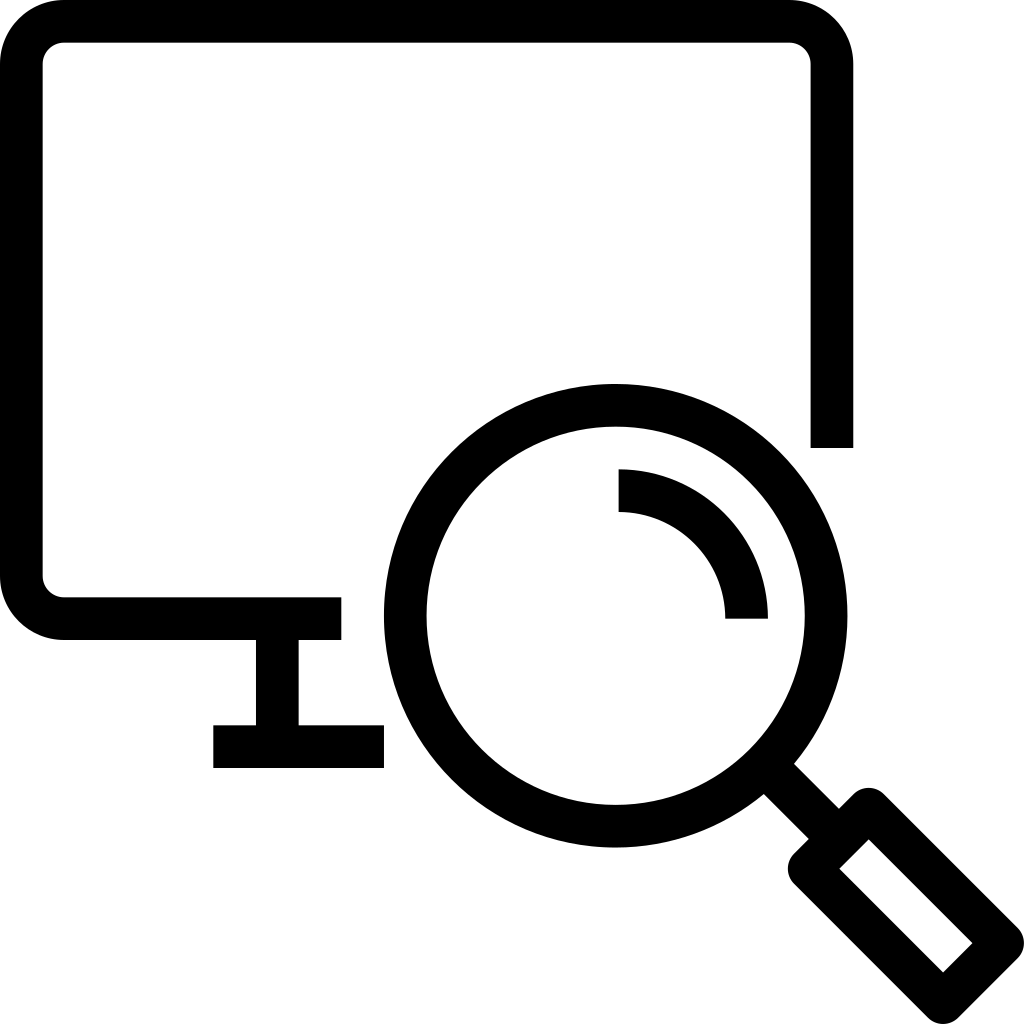 Choisis un sujet qui t’intéresse. Exemples:un animal spécifiqueles animaux en dangerl’importance des animaux dans nos vies?Fais un remue-méninges (brainstorm) pour choisir 3 ou 4 aspects de ton sujet à rechercher.Fais des recherches et ajoute tes connaissances à ton organisateur graphique. Choisis un format pour partager ton travail. Exemples:un dessin avec une descriptionune vidéo/une présentationune afficheune annonce pour la télé ou pour la radioun petit livret?            Prépare ton travail.Partage ton travail avec quelqu’un. De quoi es-tu fier/fière? Que ferais-tu différemment la prochaine fois? Pourquoi?